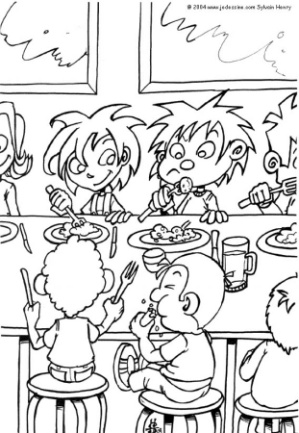 repas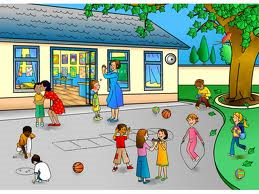 récréationrécréation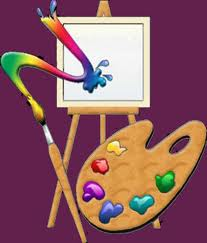 arts plastiques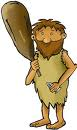 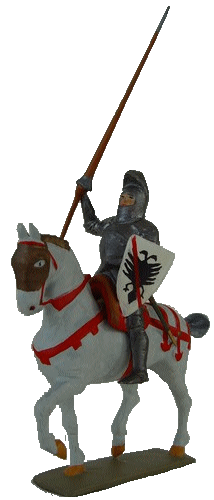 histoire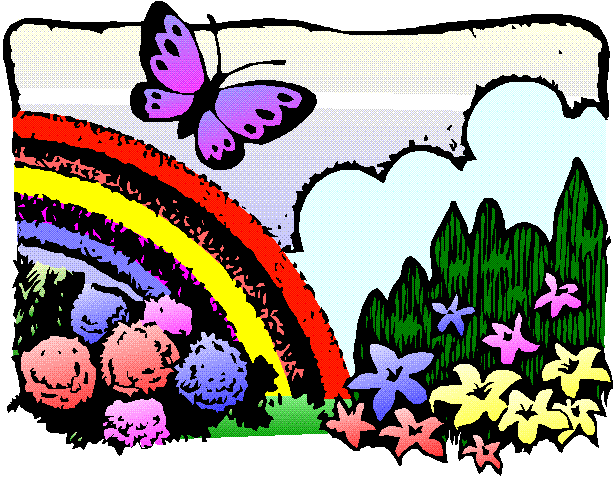 sciences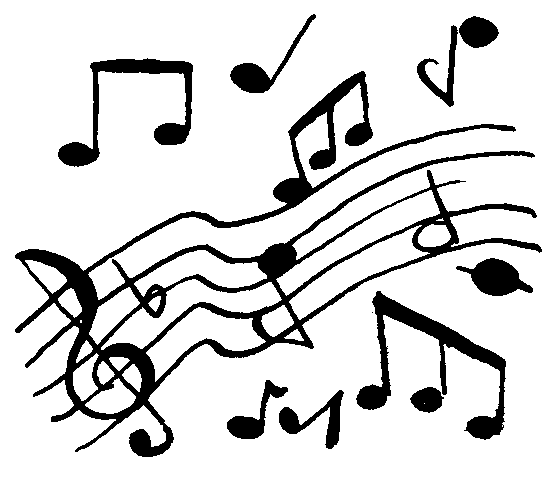 écoute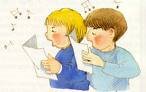 chant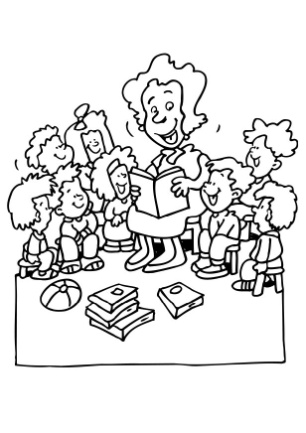 lecture de livres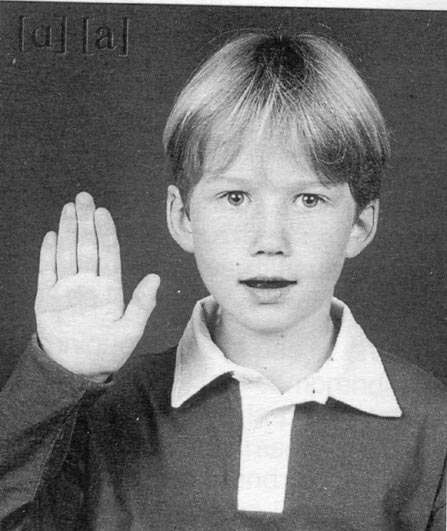 lecture connaître les sons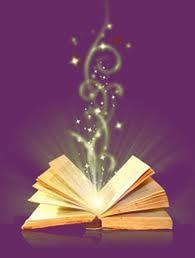 lecture comprendre les textes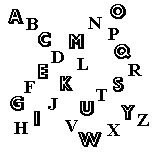 français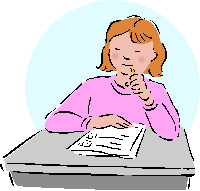 dictée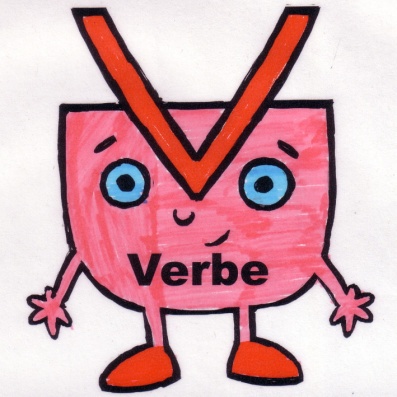 grammaire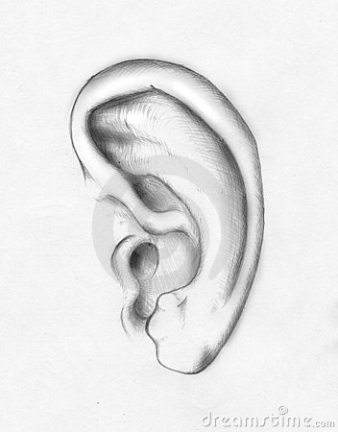 phonologie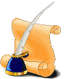 poésie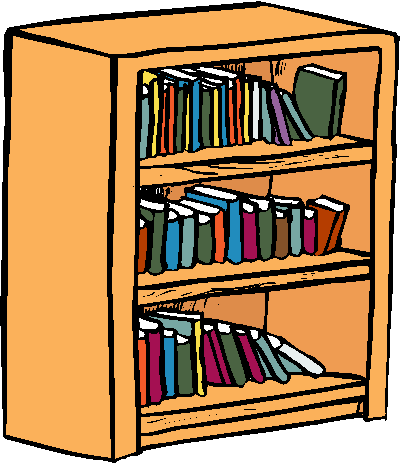 bibliothèqueabcdeécriture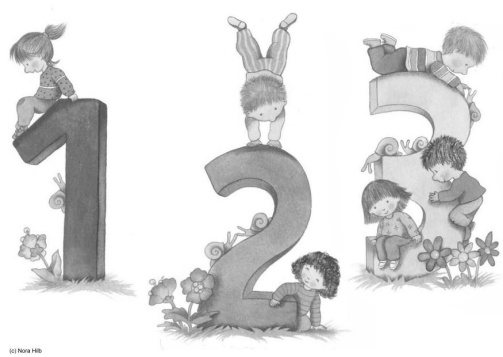 mathématiques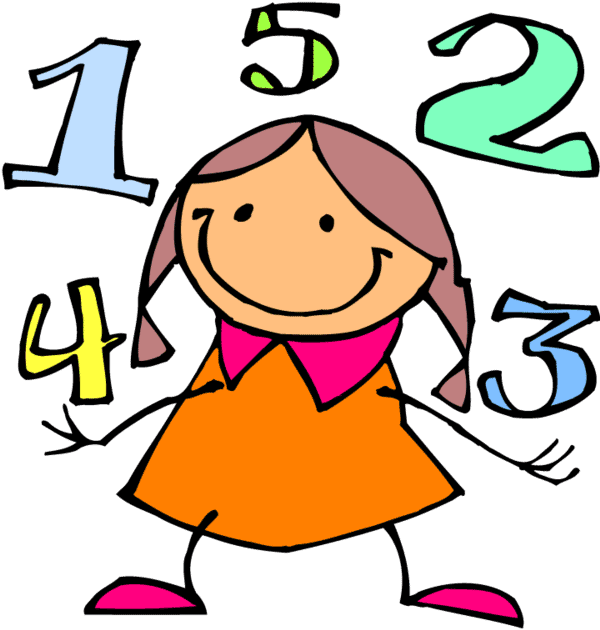 numération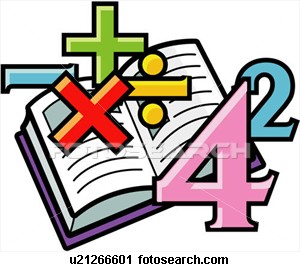 calcul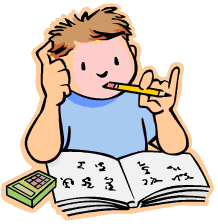 problèmes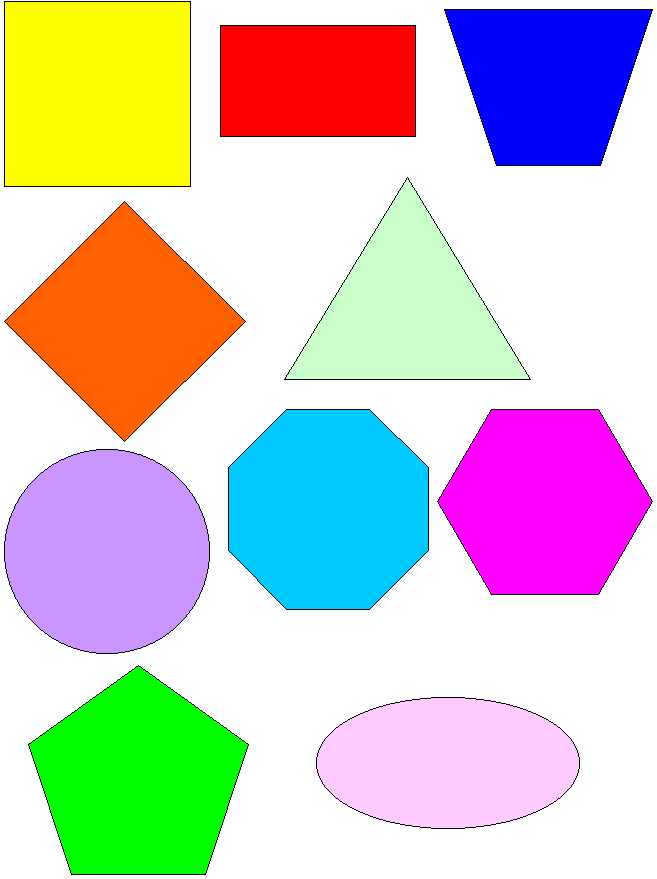 géométrie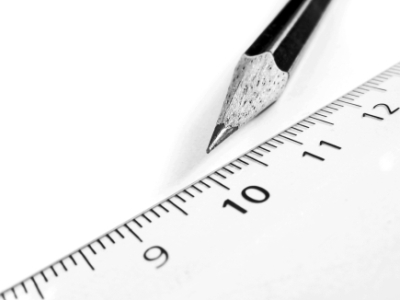 mesures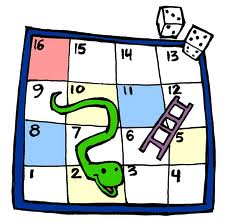 jeu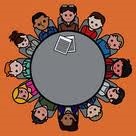 conseil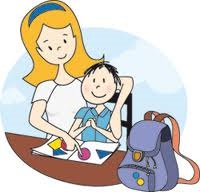 devoirs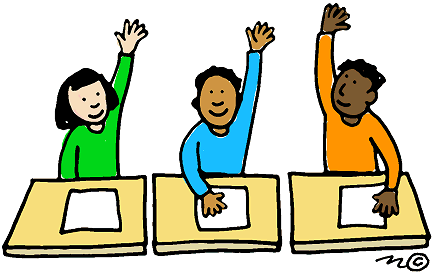 étape volanteétape volante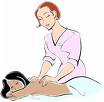 relaxation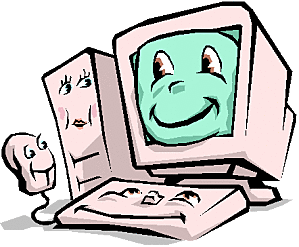 informatique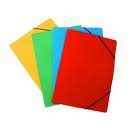 autonomie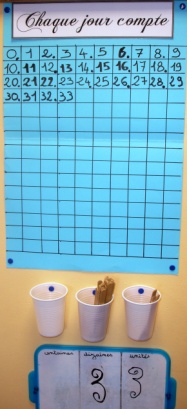 chaque jour compte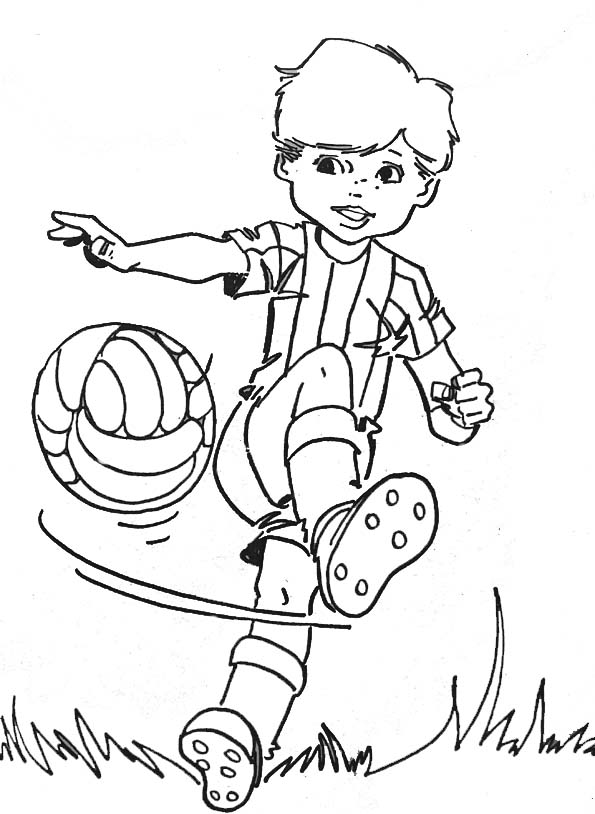 sport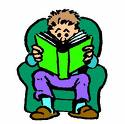 lecture personnelle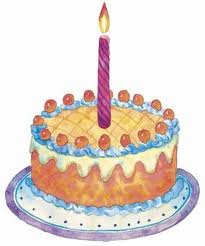 anniversaire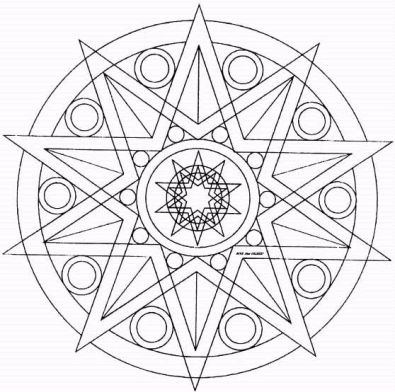 mandala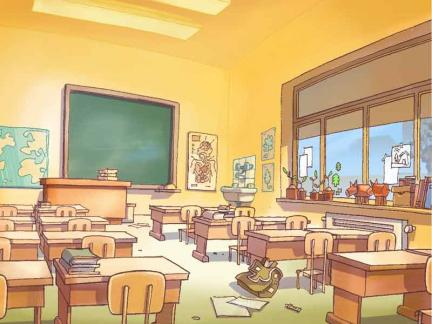 répartition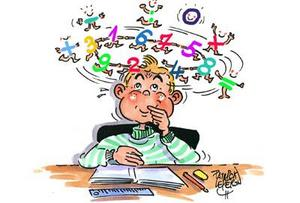 calcul mentalHibbaFrançoisAliciaJeanMorganeGuilhemAdrienHibbaMaxenceMalronCalista